QUINCUAGÉSIMO PRIMER PERÍODO ORDINARIO DE SESIONES	OEA/Ser.PDel 10 al 12 de noviembre de 2021	AG/INF.747/21Ciudad de Guatemala, Guatemala	12 noviembre 2021VIRTUAL		Original: españolNOTA DE LA MISIÓN PERMANENTE DE CANADÁ MEDIANTE LA QUE SOLICITA 
QUE SE HAGA CONSTAR QUE ES COPATROCINADORA DEL PROYECTO DE DECLARACIÓN “LA SITUACIÓN EN HAITÍ” (AG/DOC. 5746/21)Misión Permanente de Canadá ante laOrganización de los Estados AmericanosNota N.º 1428La Misión Permanente de Canadá ante la Organización de los Estados Americanos saluda atentamente a la Secretaría General de esta Organización y se permite hacer referencia a las negociaciones que se están llevando a cabo en el marco del quincuagésimo primer período ordinario de sesiones de la Asamblea General.Esta Misión Permanente aprovecha la oportunidad para confirmar que Canadá patrocina el proyecto de declaración “La situación en Haití” (documento AG/doc. 5746/21).La Misión Permanente de Canadá hace propicia la oportunidad para reiterar a la Secretaría General de la OEA las seguridades de su más alta y distinguida consideración.Washington, D. C., a 12 de noviembre de 2021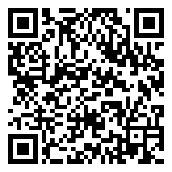 